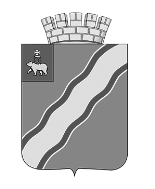 ДУМАКРАСНОКАМСКОГО ГОРОДСКОГО ОКРУГАПЕРМСКОГО КРАЯРЕШЕНИЕ12.12.2019                                                                                                              № 189О передаче муниципального имущества Краснокамского городского округа в безвозмездное пользованиеВ соответствии со статьями 50,  51 Федерального закона от 06 октября 2003 г. № 131-ФЗ «Об общих принципах организации местного самоуправления в Российской Федерации», Уставом Краснокамского городского округа Пермского краяДума Краснокамского городского округа РЕШАЕТ:Дать согласие председателю комитета земельных и имущественных отношений администрации города Краснокамска Р.Р. Петрову на осуществление передачи в безвозмездное пользование муниципального имущества Краснокамского городского округа Управлению Федеральной налоговой службы по Пермскому краю, расположенного по адресу: Пермский край, Краснокамский район, г. Краснокамск, пр-кт Маяковского, д. 16, общей площадью 355,1 кв. м., с кадастровым номером 59:07:0010608:805, балансовой стоимостью 850 341 (восемьсот пятьдесят тысяч триста сорок один) руб. 08 коп., остаточной стоимостью 406 816 (четыреста шесть тысяч восемьсот шестнадцать) руб. 08 коп., для осуществления основной деятельности Инспекции сроком на 5 (Пять) лет.Решение подлежит опубликованию в специальном выпуске «Официальные материалы органов местного самоуправления Краснокамского городского округа» газеты «Краснокамская звезда». Контроль за исполнением решения возложить на комиссию по экономике, бюджету и налогам Думы Краснокамского городского округа Пермского края (Д.В. Теплов). Председатель ДумыКраснокамского городского округа                                                            Ю.М. Трухин